ТЕХНОЛОГИЧЕСКАЯ КАРТА  ОТКРЫТОГО УРОКАТема  урока: Умножение натуральных чисел. Свойства умножения. Дата проведения: 24.11.2017Учитель: Ахмадеева Ольга РамазановнаКласс: 5аУМК: Математика: 5 класс: учебник для учащихся общеобразовательных учреждений / А.Г. Мерзляк, В.Б. Полонский, М.С. Якир. - М.: Вентана-ГрафЦель: организация продуктивной деятельности школьников.Задачи:- обучающие:  научить учащихся умножать натуральные числа, в т.ч применяя свойства умножения;.- развивающие: развитие познавательных, коммуникативных, регулятивных УУД, основ исследовательского поведения, интерес к процессу познания;- воспитательные: развивать познавательный интерес через игровые моменты, способствовать пониманию необходимости интеллектуальных усилий для успешного обучения, положительного эффекта настойчивости для достижения цели, привитие интереса к предмету. Тип урока: Урок изучения нового материала.Методы и приемы: По источникам знаний: словесные, наглядные;По степени взаимодействия учитель-ученик: эвристическая беседа; интерактивный метод.Относительно характера познавательной деятельности: активный метод, частично - поисковый.Формы: фронтальная, индивидуальная, групповая.Оборудование: ноутбук, проектор, интерактивная доска, карточки с заданиями, сигнальные карточки.Планируемые результаты: Предметные:учащиеся:- понимают смысл умножения натуральных чисел и использование его свойств при решении математических задач;- осознанно употребляют компоненты действия умножения в устной и письменной речи;- умениют формулировать учебную тему и учебные задачи, используя математическую терминологию. Метапредметные: Регулятивные – определяют самостоятельно цель учебной деятельности, осуществляют поиск средств её достижения. Познавательные – выделяют проблему,  анализируют, выделяют главное в тексте, интерпретируя текст в знаковую единицу (заполнение карточки-конспекта), умеют действовать в соответствии с предложенным алгоритмом, сравнивают, анализируют.Коммуникативные – умеют слушать других, принимать другую точку зрения, изменять свою точку зрения, умеют организовывать учебное взаимодействие в паре, группе.Личностные:учащиеся:- умеют точно и грамотно излагать свои мысли; - проявляют познавательный интерес к изучению предмета, к способам решения новых учебных задач;- умеют контролировать процесс и результат учебной математической деятельности;Основные понятия:  Множитель, произведение, переместительное, сочетательное и распределительное свойства умножения. №Этапы урокаДеятельность учителяДеятельность ученикаФормируемые УУДФормируемые УУДФормируемые УУДФормируемые УУД№Этапы урокаДеятельность учителяДеятельность ученикаПознаватель-ныеРегулятивныеКоммуника-тивныеЛичност-ные1Организационный этапПриветствие, проверка подготовленности к учебному занятию, организация внимания детей.Включаются в деловой ритм урока.Осознанное и произвольное построение речевого высказыванияВолевая са-морегуляция Прогнозирование своей деятельностиУмение слушать и вступать в диалогСмыслообразованиеумение выделять нравственный аспект поведения2Постановка цели и задач урока. Мотивация учебной деятельности учащихся.Мотивирует учащихся, просит дифференцированно выполнить задание (решить задание из эл. приложения к учебнику). Столкнувшись с решением проблемной задачи, предлагает учащимся определить цель урока, ответов на ответив на вопросы  ЧТО? ГДЕ? КАК?; акцентирует внимание учащихся на значимость темы. (Применение в жизненных ситуациях)Записывают дату в тетрадь, определяют тему и цели урока.умение осознанно и произвольно строить речевое высказывание в устной форме.целеполагание. умение вступать в диалог, участвовать в коллективном обсуждении вопроса.самоопределение.3Устный счетИзучение нового материалаПредлагает устно умножить и поделить числа, назвав букву соответствующую ответу,  учитель записывает   на интерактивной доске, после выполнения задания, получаем девиз: ВМЕСТЕ МЫ – СИЛА!!! Таким образом, сегодня мы работаем вместе, дружно, помогая друг другу!!!Учитель продолжает  беседу с проблемных заданий по будущей теме урока, предлагает каждому ряду рассмотреть задания и предложить способ решения:  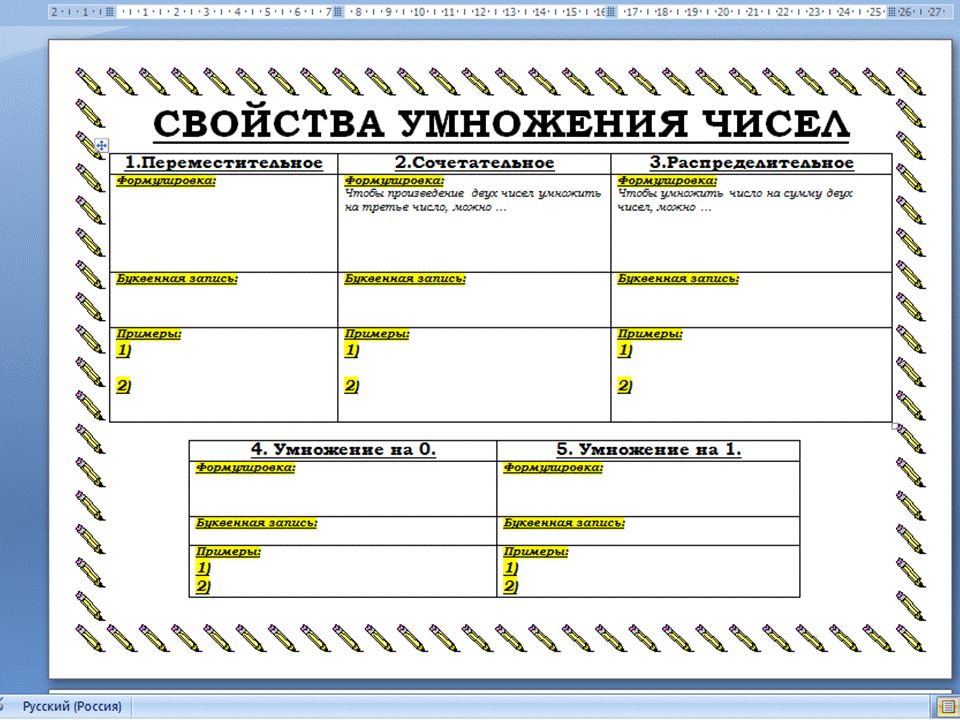 После чего, от каждого ряда выходит представитель и заполняет конспект – карточку на интерактивной доске, Предлагает в ходе коллективных рассуждений подвести итог, задавая вопросы,  подводящие к формулировке свойств.По цепочке устно, Работают коллективно в группах, обмениваясь мнением по рядам, работают с информацией по учебникуПредлагают и формулируют правило умножения десятичных дробей  Выполняют задание,  соглашаются или поправляют, дополняют и оценивают. Самостоятельное выделение и формирование познавательной целиПоиск и выделение необходимой информации. Знаково-символические действия,Структурирование знаний. Подведение под понятиеанализ, синтез, выдвижение гипотез, построение логической цепи рассужденийУмение слушать и вступать в диалогКоллективное обсуждение проблем Установление связи между целью деятельности и ее мотивом3ФизминуткаДемонстрирует презентацию ИЛИ на движение по выбору обучающихся.Выполняют движенияОсознание ценности здоровьяФормирование установки на здоровый образ жизни4Первичное закрепление нового материалаКонтролирует решение, направляет, консультируетКонтролирует работу слабых учащихсяРабота над задачей:Цены на товары представлены в таблице на слайде, далее, происходит работа над текстовой задачей, записав на доске краткую запись условия:Всего- 370 рублей,1 упаковка бумаги – 210 р.3 папки по 25 рублей2 тетради по 40 р. Решение:1) 25·3=75 (р.) – стоимость трёх папок.2) 40·2=80 (р.) – стоимость двух тетрадей.3) 210+75+80=365 (р.) – стоимость всей покупки.4) 370-365=5 (р.) – останется у Алёны.                  Ответ: да, денег на покупку хватит и еще 5 рублей останется.- Эта задача нас учит бережному отношению к школьным принадлежностям – покупать только самое необходимое и в нужном количестве!- Ребята, какие математические действия помогли вам решить эту задачу?(+,-,*,)- Где мы можем использовать математические знания? (в экономике, в быту и т.д.)Два ученика у доски, остальные в тетради, по цепочке у доски, с комментирование на месте выполняют поДМ: стр. 16-17 №№105,109,96(1,3,5)Выполняют задания, записывают ответы в тетрадь.Проверяют ответы, комментируют и проговаривают правилаВыделение и формулирование познавательной цели.Анализ и синтез объектовУмение действовать в соответствии с предложенным алгоритмомПланирование своей деятельности для решения поставленной задачи,  контроль полученного результата, коррекция полученного результата, саморегуляцияУмение слушать и вступать в диалогУмение с достаточной полнотой и точностью выражать свои  мыслиПроявление доброжелательности в дискуссии, доверия к собеседнику5Информация о домашнем заданииЗадает дифференцированное  домашнее задание. Дает комментарий к домашнемуИнформация о домашнем задании6Подведение итогов  урока, оценивание знаний Просит ребят подвести итог урока, ответив на вопросы:Оценивает качественную работу класса и отдельных учащихся Рефлексия.Подводят итог урока, оценивают себя своих товарищей с помощью сигнальных карточек и ответовОценка промежуточных результатов и саморегуляция для повышения мотивации учебной деятельностиУправление поведением партнёра- контроль, коррекция, оценкаНравственно-этическая ориентация